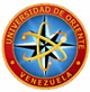 UNIVERSIDAD DE ORIENTENÚCLEO DE SUCRE - CUMANÁDEPARTAMENTO DE ADMISIÓN Y CONTROL DE ESTUDIOSRIF. G-20000052-0CONSTANCIA DE REGISTRO DE INGRESO **TRASLADO**Apellidos y Nombres:                                    C.I. Nº:    Especialidad: Núcleo de Procedencia:Correo(s):Teléfono(s):  DOCUMENTOS A CONSIGNAR PERÍODO 0-0000 1. Una Fotografía RECIENTE (Tipo Pasaporte)2. Copia Ampliada de la Cédula de Identidad (Presentar Original)3. Copia de la Partida de Nacimiento (Presentar Original)4. Certificado de Participación de CNU/OPSU (Actualizado)5. Copia del Título de Bachiller (Presentar Original)6. Copia de las Notas de 1ro. a 5to.año (Presentar Originales)NOTA: Archivar en una CARPETA MARRÓN TIPO OFICIO. Todos los documentos originales fueron devueltos al solicitante.____________________________________		___________________Firma del Solicitante 					Fecha                          __________________________     Firma del Funcionario